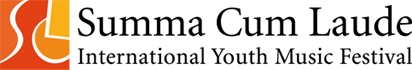 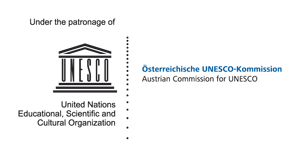 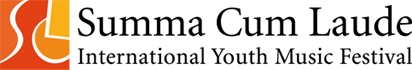 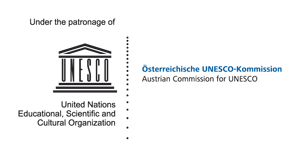 Mediaservice "Summa Cum Laude" Youth Music Festival 30th of June to 5th of July 2023, www.sclfestival.org15th Summa Cum Laude Festival:A festival bridging the continents with musicEurope's largest international youth music festival for choirs, orchestras and symphonic bands will be held under the patronage of the Austrian Federal President and the Austrian Commission for UNESCO for the fifteenth time from the 30th of June to the 5th of July 2023 in the most beautiful concert venues in Vienna and its surrounding regions.A multitude of young musicians from all over the world makes the SCL Festival one of the most important festivals of its kind in Europe. During 5 days a huge variety of orchestras, choirs and symphonic bands will perform in Vienna, Lower Austria, Salzburg and Burgenland, as well as in the neighboring countries.Anniversary concert 15th SCL FestivalThe SCL Festival is celebrating its 15th anniversary this year and will celebrate this with a very special concert on July 2nd at 7:30 p.m. in the Musikverein. This concert will be performed jointly by the Ensemble de la Mediterrània conducted by Francisco Maestre and Esther Abrami and Her Ensemble. The Spanish ensemble is a loyal guests of the festival, and this year the conductor is taking part in the festival for the eighth time with his symphony orchestra.The second half of the concert will be performed by Esther Abrami, who has also been closely associated with the festival for several years. Abrami plays with Her Ensemble, an all-female formation from England focusing on female composers. Together they bring a forgotten piece by Josefine Weinlich to the stage. Josefine Weinlich founded the "First European Ladies' Orchestra" and played with this orchestra in the Musikverein exactly 150 years ago.Musikverein, Konzertaus, MuTh, Strauss House and Esterhazy Palace – high profile venuesThe musical youth of the world will present itself to the audience at more than a dozen venues, including Vienna's most important musical and cultural institutions: Musikverein,  Konzerthaus, House of Music, MuTh, Strauss House, Prater and this year for the first time also in Esterhazy Palace. The guests will be welcomed in Vienna's icon, St. Stephen’s Cathedral, where the groups from all over the world will be introduced to each other.A special concert series will be held at Esterhazy Palace on July 1st and 2nd, in Casino Zögernitz, the Strauss House, on July 1st and in MuTh, the concert hall of the Vienna Boys' Choir, on July 3rd. Choirs, orchestras and bands from Australia, Canada, China, Chinese Taipei, Italy, the Netherlands, Norway, the Philippines, Puerto Rico, Singapore, Spain and the USA will perform in pairs throughout the day.The young participants will also take part in special workshops at the University of Music and Performing Arts, taught by renowned music educators.Competition in the Golden Hall with International Juries The 1st and the 2nd of July are characterized by the musical competition in the Golden Hall of the Vienna Musikverein. The juries who evaluate the winners in the four categories of choirs, orchestras, special ensembles and symphonic bands come from several nations and consist of renowned experts.Gala Winner’s Concert at the Golden Hall of the Wiener Musikverein Tuesday, July the 4th at 3:30 pm will see one of the highlights of the festival: the prize‐winners from all categories of the competition will show of their skills in a colorful and unique musical event the Wiener Konzerthaus – a concert which is unique even in the musical capital of Vienna. In a festive ceremony in Vienna’s City Hall the young musicians will finally be seen off with lasting impressions of the cultural diversity of Vienna.More information:Contact: office@sclfestival.orgOfficial homepage: www.sclfestival.orgAll Vienna concerts: https://www.sclfestival.org/scl-concerts-2023SCL‐Logo and pictures: https://www.sclfestival.org/downloadsImpressions (3 min. music film): https://www.sclfestival.org/impressionsYoutube: www.youtube.com/c/SCL‐Festival Links to the concerts:Gala Winner´s Concert: https://konzerthaus.at/konzert/eventid/61048